Перечень проектов народных инициатив на 2017 год1. Приобретение гидродинамической прочистной машины  со стальной рамой и прочими рабочими комплектами для представления  МУП "Транзит-Аква" для оказания услуг по осуществлению ремонтных работ  системы водоотведения   городского поселения Белореченского муниципального образования в установленном законодательством порядке1. Приобретение гидродинамической прочистной машины  со стальной рамой и прочими рабочими комплектами для представления  МУП "Транзит-Аква" для оказания услуг по осуществлению ремонтных работ  системы водоотведения   городского поселения Белореченского муниципального образования в установленном законодательством порядке1. Приобретение гидродинамической прочистной машины  со стальной рамой и прочими рабочими комплектами для представления  МУП "Транзит-Аква" для оказания услуг по осуществлению ремонтных работ  системы водоотведения   городского поселения Белореченского муниципального образования в установленном законодательством порядкеПредусмотренный объем финансирования всего, рублейОбъем финансирования после проведения торгов, руб.В том числе из местного бюджета,рублей517800400 00073010.79                                            Исполнено по м/к № 40/2017 от  29.08.2017 года                                            Исполнено по м/к № 40/2017 от  29.08.2017 года                                            Исполнено по м/к № 40/2017 от  29.08.2017 года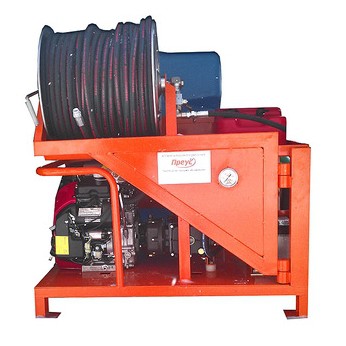 2. Приобретение уличного светодиодного экрана для размещения информационных материалов с высоким разрешением и площадью более 30м2 (800*400)2. Приобретение уличного светодиодного экрана для размещения информационных материалов с высоким разрешением и площадью более 30м2 (800*400)2. Приобретение уличного светодиодного экрана для размещения информационных материалов с высоким разрешением и площадью более 30м2 (800*400)Предусмотренный объем финансирования всего, рублейОбъем финансирования после проведения торгов, руб.В том числе из местного бюджета,рублей14830001483000270687,51                                            Исполнено по м/к №41/2017   от 15.09.2017года                                            Исполнено по м/к №41/2017   от 15.09.2017года                                            Исполнено по м/к №41/2017   от 15.09.2017года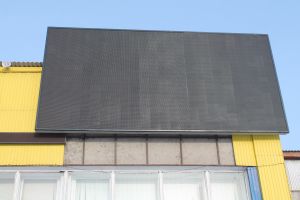 3. Дополнительно, за счет экономии средств от  реализации первого мероприятия:Приобретение машины для нанесения дорожной разметки в целях осуществления полномочий по дорожной деятельности и обеспечению безопасности дорожного движения на территории городского поселения Белореченского муниципального образования.3. Дополнительно, за счет экономии средств от  реализации первого мероприятия:Приобретение машины для нанесения дорожной разметки в целях осуществления полномочий по дорожной деятельности и обеспечению безопасности дорожного движения на территории городского поселения Белореченского муниципального образования.3. Дополнительно, за счет экономии средств от  реализации первого мероприятия:Приобретение машины для нанесения дорожной разметки в целях осуществления полномочий по дорожной деятельности и обеспечению безопасности дорожного движения на территории городского поселения Белореченского муниципального образования.Предусмотренный объем финансирования всего, рублейОбъем финансирования после проведения торгов, руб.В том числе из местного бюджета,рублей273000273000176701,70Исполнено по м/к № 60/2017 от 25.12.2017годаИсполнено по м/к № 60/2017 от 25.12.2017годаИсполнено по м/к № 60/2017 от 25.12.2017года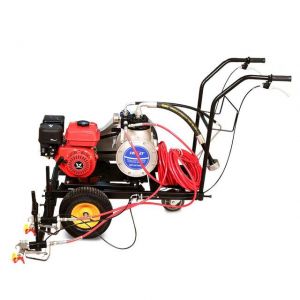 